Участие в конкурсе «Будущие асы цифрового машиностроения» -2020 (Компания АСКОН)05.03.2020 - 1.09.2020 г. компанией АСКОН (производитель российского программного обеспечения КОМПАС-3D) проведен конкурс «Будущие асы цифрового машиностроения». В конкурсе приняла участие Петрова Е.А. (гр. 3-38), представив трехмерную модель сборки фрагмента редуктора выполненного в КОМПАСЕ-3D.Ссылка на конкурсную работуhttps://edu.ascon.ru/main/competition/gallery/items/?bm_id=70043Положение о конкурсе   https://edu.ascon.ru/main/competition/ruls/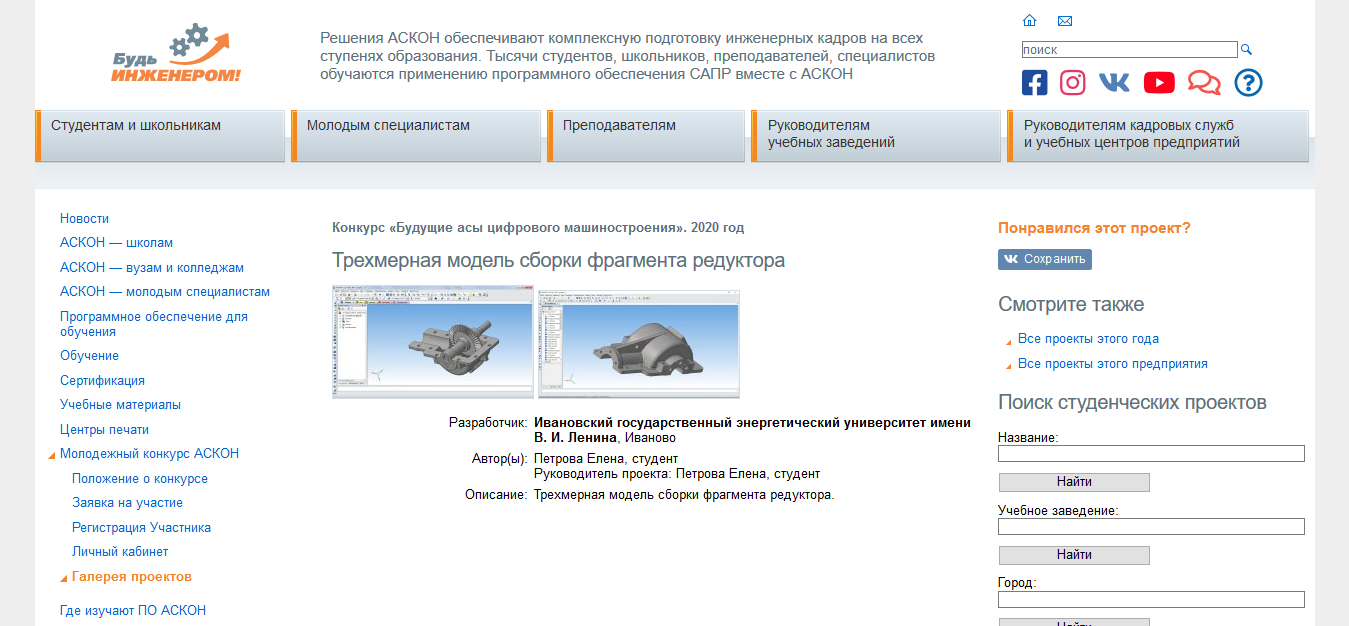 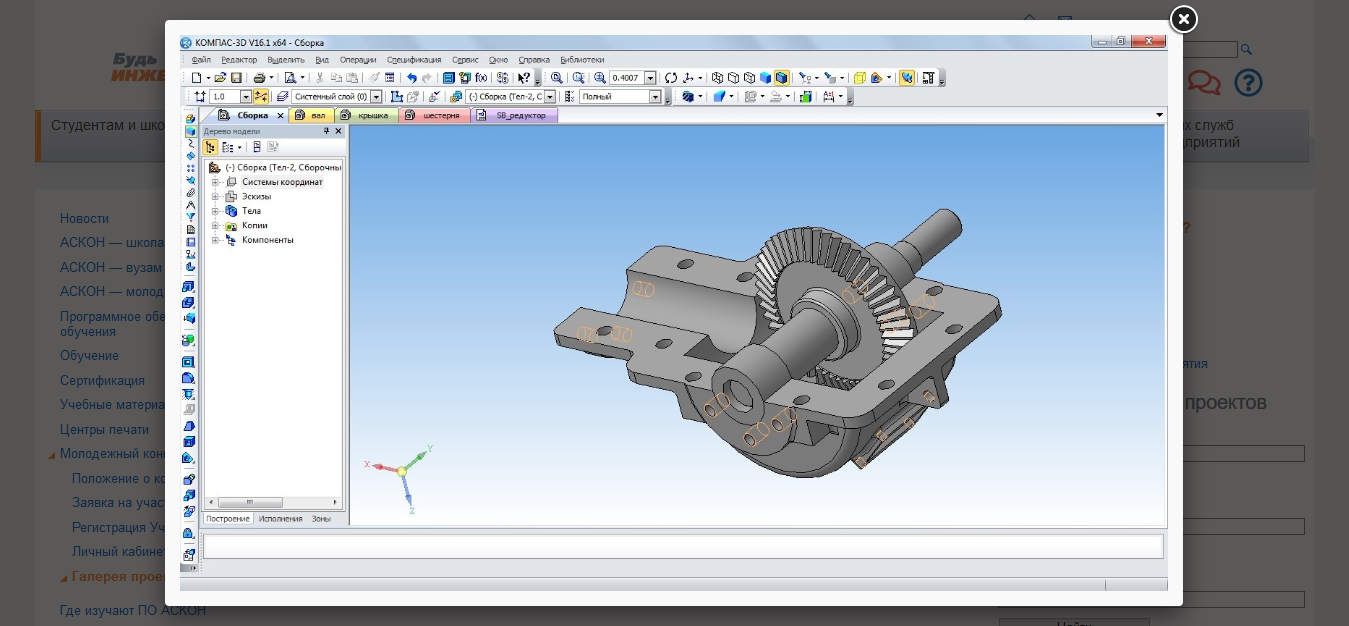 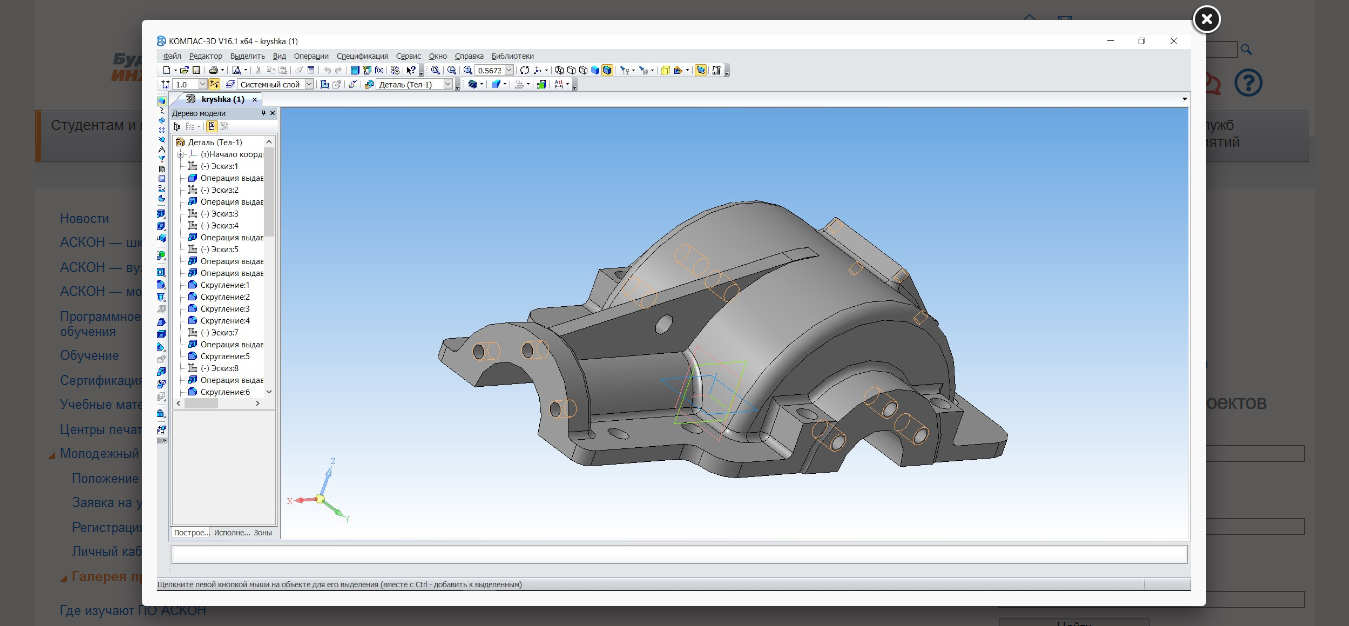 